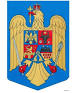                                                     JUDEŢUL BRAŞOV                                                   COMUNA AUGUSTINStr. Lungă nr. 238, AUGUSTIN, cod 507151, Tel/fax: 0374-279816www.primariaaugustin@yahoo.com  CONSILIUL LOCAL                          HOTĂRÂREA NR.52 din 30.10.2023    privind aprobarea salariilor şi a coeficienţilor de ierahizare la nivelul  aparatului de specialitate al primarului comunei Augustin .      Consiliul Local al Comunei Augustin, întrunit în ședința ordinară din data de 30.10.2023Având în vedere ; Referatul de aprobare al primarului nr. 2589/24.10.2023, Raportul de specialitate nr.2522/24.10.2023 Raportul comisiilor de specialitate Legea 161/2003 privind unele măsuri pentru asigurarea transparenţei în exercitarea demnitătiilor publice, a funcţiilor publice şi mediul de afaceri,prevenirea şi sancţionarea conrupţiei: art.XVI alin.2. Legea 53/2003 privind Codul muncii:art.10 și următoarele Legea 153/2017 privind salarizarea personalului plătit din fondurii publice:art.10 și art.11. H.G 611/2008 prntru aprobarea normelor privind organizarea şi funcţionarea cariereii funcţionarilor publici: art.5 alin.1 lit.b) și art.7 O.U.G 63/2010 pentru modificarea și completarea  Legii nr.273/2006 privind finanțele publice locale.  având in vedere  -  art.129 alin (1), alin. (4), lit. „a” , precum si în temeiul  art.139 ,alin(3), lit a) din  Ordonanţa de Urgenţă nr.57 privind Codul  administrativ;  În temeiul art. 196 alin(1) lit.,,a” din  Ordonanţa de Urgenţă nr.57 privind Codul  administrativ                                                        HOTĂRĂSTE:Art.1. Se aprobă salariile şi  coeficienţii de ierahizare la nivelul  aparatului de specialitate al primarului comunei Augustin ,conform anexei 1 la H.C.L nr.52/2023.Art. 2. Anexa 1 face parte integrantă din prezenta hotărâreArt. 3. Cu ducerea la îndeplinire se încredințează Primarul comunei și compartimentul resurse umane primăriei Augustin care va   asigura îndeplinirea prevederilor legale. Secretarul general va comunica    prezenta    hotarare Institutiei Prefectului Judeţului Braşov, Compartimentelor taxe si  impozite locale si contabilitate si o va afisa pe situl institutiei.Art.4. Prezenta hotărâre se comunică Instituţiei prefectului jud. Braşov,pentru exercitarea controlului de legalitate.PREȘEDINTE ȘEDINȚĂ                      SECRETAR GENERAL COMUNĂ                                                               GARCEA GHEORGHE MIRCEA*Adoptată cu 11 voturi pentru, 0 împotrivă , 0 abținere